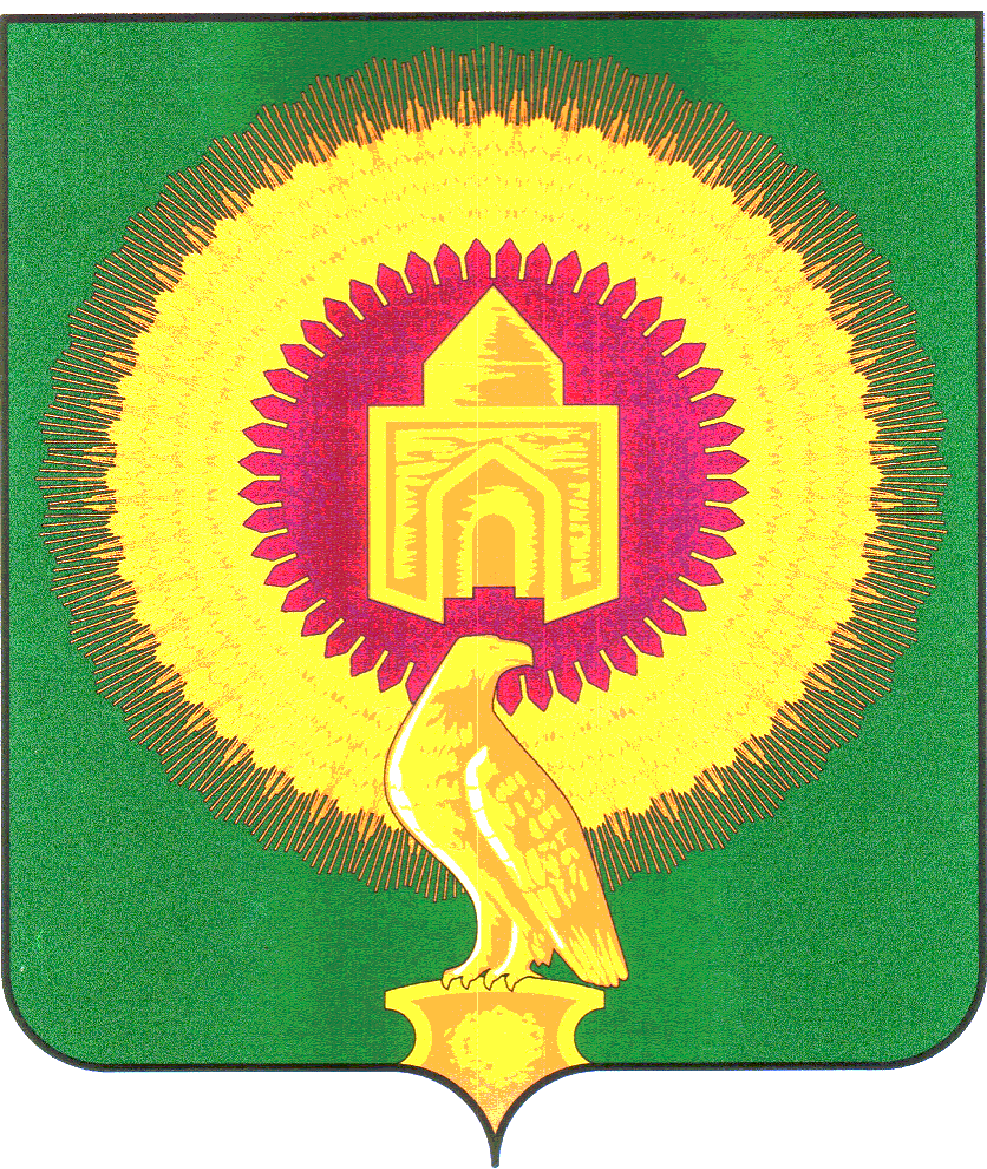 СОВЕТ ДЕПУТАТОВБОРОДИНОВСКОГО СЕЛЬСКОГО ПОСЕЛЕНИЯВАРНЕНСКОГО МУНИЦИПАЛЬНОГО РАЙОНАЧЕЛЯБИНСКОЙ ОБЛАСТИРЕШЕНИЕот 18.12. 2020 года 	№ 26В соответствии с Бюджетным кодексом Российской Федерации, Федеральным законом от 6 октября 2003 года № 131-ФЗ «Об общих принципах организации местного самоуправления в Российской Федерации», Уставом Бородиновского сельского поселения Варненского муниципального района Челябинской области, Совет депутатов Бородиновского сельского поселенияРЕШАЕТ:1. Утвердить перечень движимого имущества передаваемого из собственности Варненского муниципального района Челябинской области в собственность Бородиновского сельского поселения (прилагается).Настоящее Решение подлежит официальному опубликованию в установленном порядке.Контроль за выполнением настоящего Решения оставляю за собой.Настоящее Решение вступает в силу с момента официального опубликования.Глава _Бородиновского_ сельского поселения	Мананников С.И.Председатель Совета депутатов	Чернева Т.Н.Приложение к решению Совета депутатов Бородиновского сельского поселенияВарненского муниципального районаЧелябинской области№ 26 от 18.12.2020гПереченьДвижимого имущества передаваемого в собственность Бородиновского сельского поселения Об утверждении перечня имущества№НаименованиеколичествостоимостьОбщая сумма1Моноблок ASUS ET2011E20/E5800/2G/500G/DVD/W7HP222926,0045852,00